Plinthes verticales séparées en linoléumUnité de mesure : MCT, mètre courantLes plinthes en linoléum sont découpées dans la longueur du rouleau et sont sauf stipulation contraire du même couleur et du même bain de production que le revêtement de sol.  L’hauteur de la plinthe est choisie par l’architecte.Le revêtement de sol en linoléum est appliqué jusqu'à un millimètre du mur.  Un espace de 1 mm est prévu entre la plinthe et la surface du revêtement de sol.  La plinthe est collée avec une colle de contact à base d'eau ou avec une colle acrylique pour linoléum.  Au minimum 24h après l’installation du revêtement de sol et les plinthes, les angles de raccordements entre le revêtement de sol et les plinthes ainsi que les coins sont fraisés à la main et ensuite soudés thermiquement et arasés.  Le cordon de soudure est appliqué et arasé à l’aide d’une gouge ronde  lorsqu’il est encore tiède.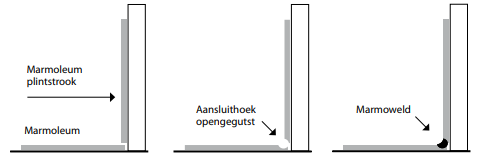 ____________________________________________________________________